ARTS PLASTIQUES					Les couleurs primaires et secondairesVoir la vidéo en ouvrant le lien https://youtu.be/ud4RpGZKx3s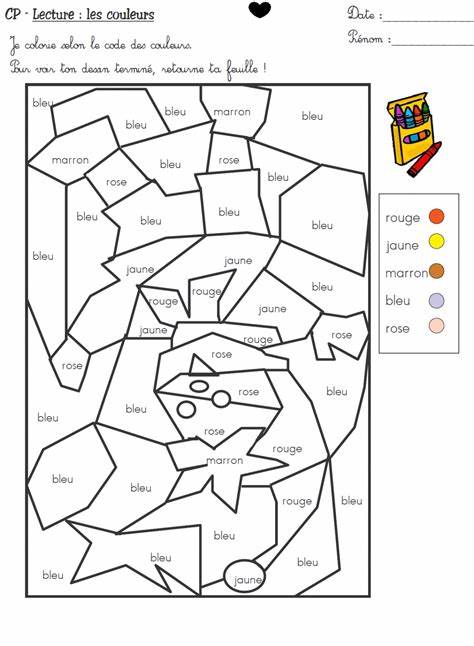 Collège des Dominicaines de notre Dame de la Délivrande – Araya-Classe : CP                                                                 Mai 2020 – 4ème semaineNom : ________________________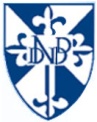 